Bulletin d’inscription La Turballe Mare Trail 2015A retourner accompagner des droits d’inscription à 	Mme Leroux Marie Thérèse «  Kernas  - 44410 St Lyphard » 06 81 06 85 39COUREURNOM :…………………………………………….     PRENOM :…………………………… H               FDATE DE NAISSANCE :…………………………………………ADRESSE :……………………………………………………………………………………………………..CODE POSTAL :……………………..		VILLE :…………………………………………			.TELEPHONE :……………………………….	MAIL :…………………………………………………….Nom du Club :N° licence :Nom de l’entreprise :Taille du T-shirt                       S   , M  , L , XLEpreuves Choisies pour W.E La Turballe Mare TrailSamedi 06 et Dimanche 07 JuinLe semi Mare Trail Course  23km (10+13) :    15€Le Mare Trail Course  42 km (10+32):   20€Courses Individuelles :     Course sur Route    10km :  7€               Samedi 06 Juin	18hCourse  nature        13 km :  10€            Dimanche 07 Juin  9h			      Trail              34km : 15€		         Dimanche 07 Juin  8h30Paiement par chèque à l’ordre de : OMS La TurballeL’inscription sera définitive avec l'envoi du Certificat Médical de non contre-indication à la pratique de la course en compétition de moins d’ 1 an),ou de la photocopie de la licence et du chèque d'inscription.										.Date :			Signature   :Contacts : omslaturballe@gmail.com – laturballemaretrail@gmail.com – Mme LEROUX  06 81 06 85 39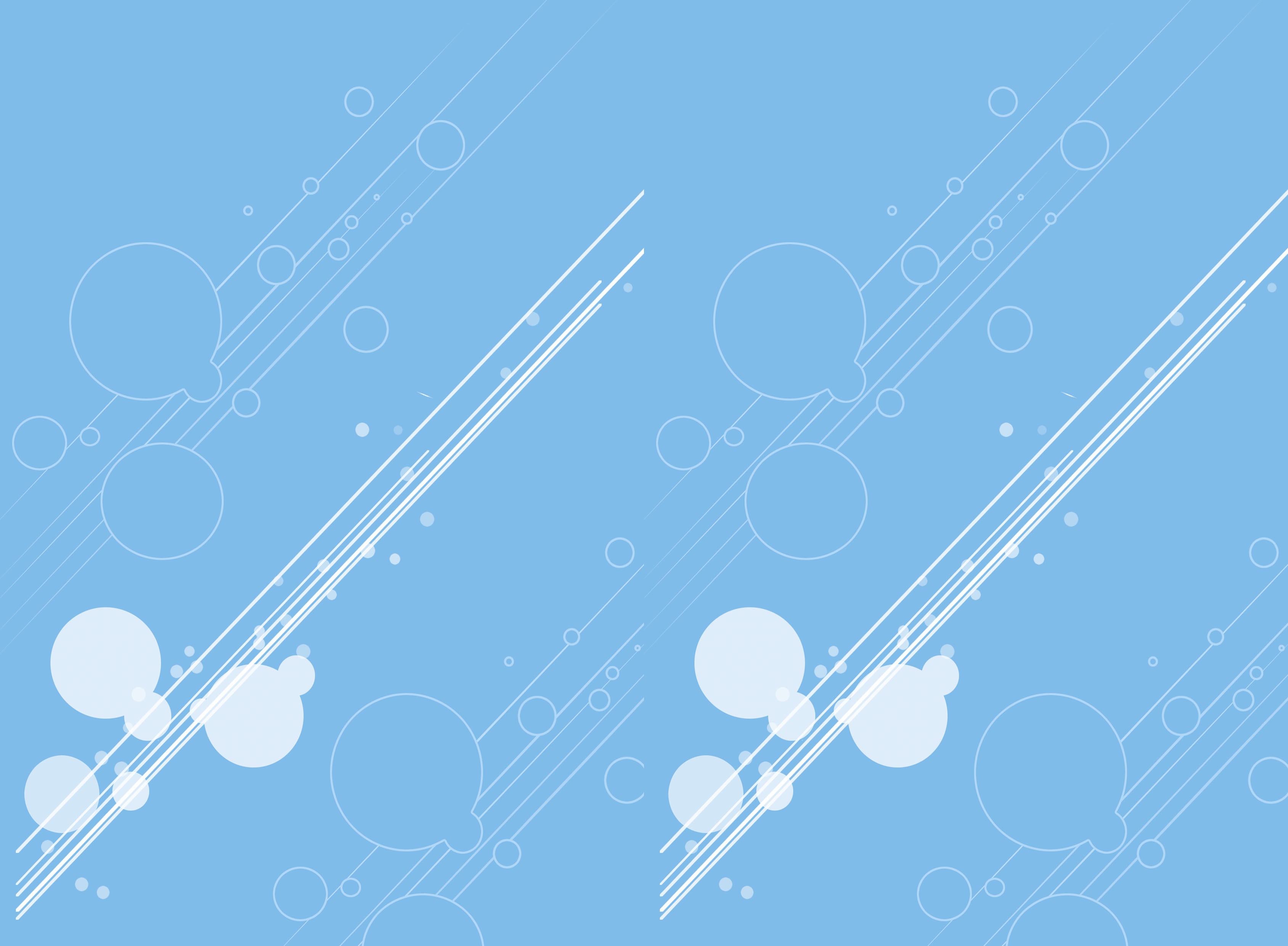 